Отзыв о проектеСкородумовой Людмилы Владимировны музыкального руководителя МБДОУ «Детский сад №2 комбинированного вида» г. Пикалёво«Моя малая Родина. Музыка Н.А. Римского-Корсакова».Замечательно, когда в детском саду создаются нравственно – патриотические  проекты через музыкальную  деятельность. Такой проект был создан музыкальным руководителем Скородумовой Людмилой  Владимировной.Цель Проекта: Создание условий для развития новых образовательных и воспитательных качеств воспитанников и получение продукта их деятельности - презентации и выставки работ рисунков  о родном городе Пикалёво и музыке Н.А.Римского - Корсакова.        Главным приоритетом в воспитании подрастающего поколения в нашем российском обществе считаются высокие моральные качества.Проект «Моя малая Родина. Музыка Н.А. Римского-Корсакова»   актуален. Он позволяет решить приоритетные  задачи современного образования:-Формирование интереса к истории своего края, города Пикалёво, расширение представлений об истории малой Родины. -Воспитание бережного отношения к историческому и культурному наследию Отечества, воспитание гражданина, нравственно-патриотических качеств.-Расширение  представления о родном городе. Знакомство с его историей, местоположением, достопримечательностями, культурой.-Создание условий для самовыражения, самореализации каждого воспитанника группы.-Объединение усилий педагогов детского сада, учащихся и родителей для совместной деятельности по воспитанию и развитию ребенка. -Сплочение коллектива для совместной творческой  практически-значимой проектной деятельности.Особенно хочется отметить значимость данного проекта в педагогами  в НОД  и внеурочной деятельности.  Выполненный  проект вылился в красивое занятие «Моя малая Родина. Музыка Н.А.Римского – Корсаково».         Приятно и радостно смотреть на ответственного, активного и заинтересованного педагога и на добросовестных, отзывчивых, социально-активных  воспитанников. Спасибо за работу, Людмила Владимировна!Дата    30.04.2014Зам. заведующего  по УВР   ________________________ Ю.А. ТруноваОТЗЫВ О ПРОЕКТЕ«Моя малая Родина. Музыка Н.А. Римского-Корсакова».От лица педагогов  МБДОУ «Детский сад №2 комбинированного вида» г. Пикалёво выражаю искреннюю благодарность Скородумовой Людмиле Владимировне за создание очень  нужного и важного продукта проектной деятельности-презентации  через музыкальную деятельность.  Несомненно, проделанная работа очень ценна для всех старших воспитанников детского сада, а  так же замечательное представление презентации по знакомству с творчеством нашего земляка великого русского композитора Н.А.Римского - Корсакова. Я наблюдала, с каким интересом старшие дошкольники  включились в проект и на протяжении всего года участвовали. Я была рада оказать им любую помощь в подборке материала, а при необходимости мы обращались в городскую библиотеку.Дети с удовольствием учили стихи о Родине, рисовали с вою малую Родину, участвовали в празднике «День рождение города Пикалёво», разучивали песни, танцы, исполняли на музыкальных инструментах музыку русского композитора Н.А.Римского - Корсакова.  Как важно детям  знать о героическом прошлом нашей малой Родине, о талантливых людях! Воспитывать у воспитанников чувство патриотизма не на словах, а на деле, изучая родной край. Я думаю, что полученная  информация через музыку навсегда останется в сердцах наших детей! Воспитатель подготовительной группы компенсирующего вида Шмуйдина Ольга Валентиновна и педагоги  МБДОУ «Детский сад №2 комбинированного вида» г. Пикалёво.Выставка рисунков «Музыка великого композитора».Сказки  А.С.Пушкина на музыку Н.А. Римского Корсакова.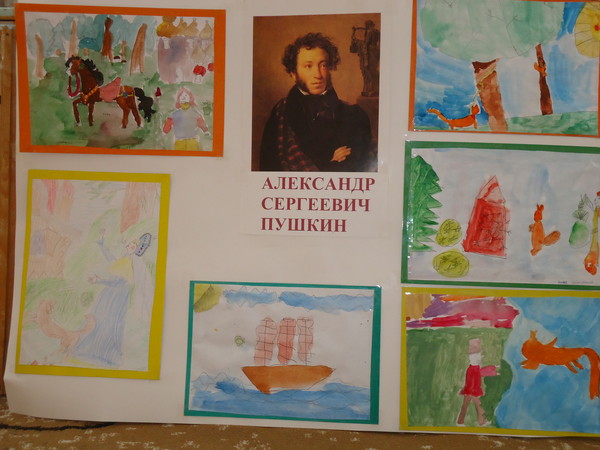 Играем музыку Н.А.Римского-Корсакова.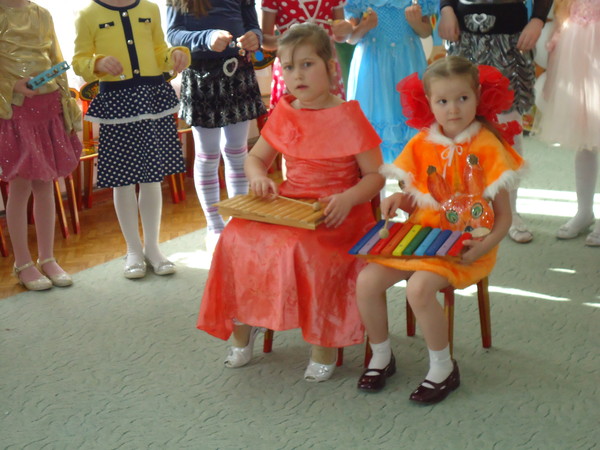 Выставка рисунков «Мой город».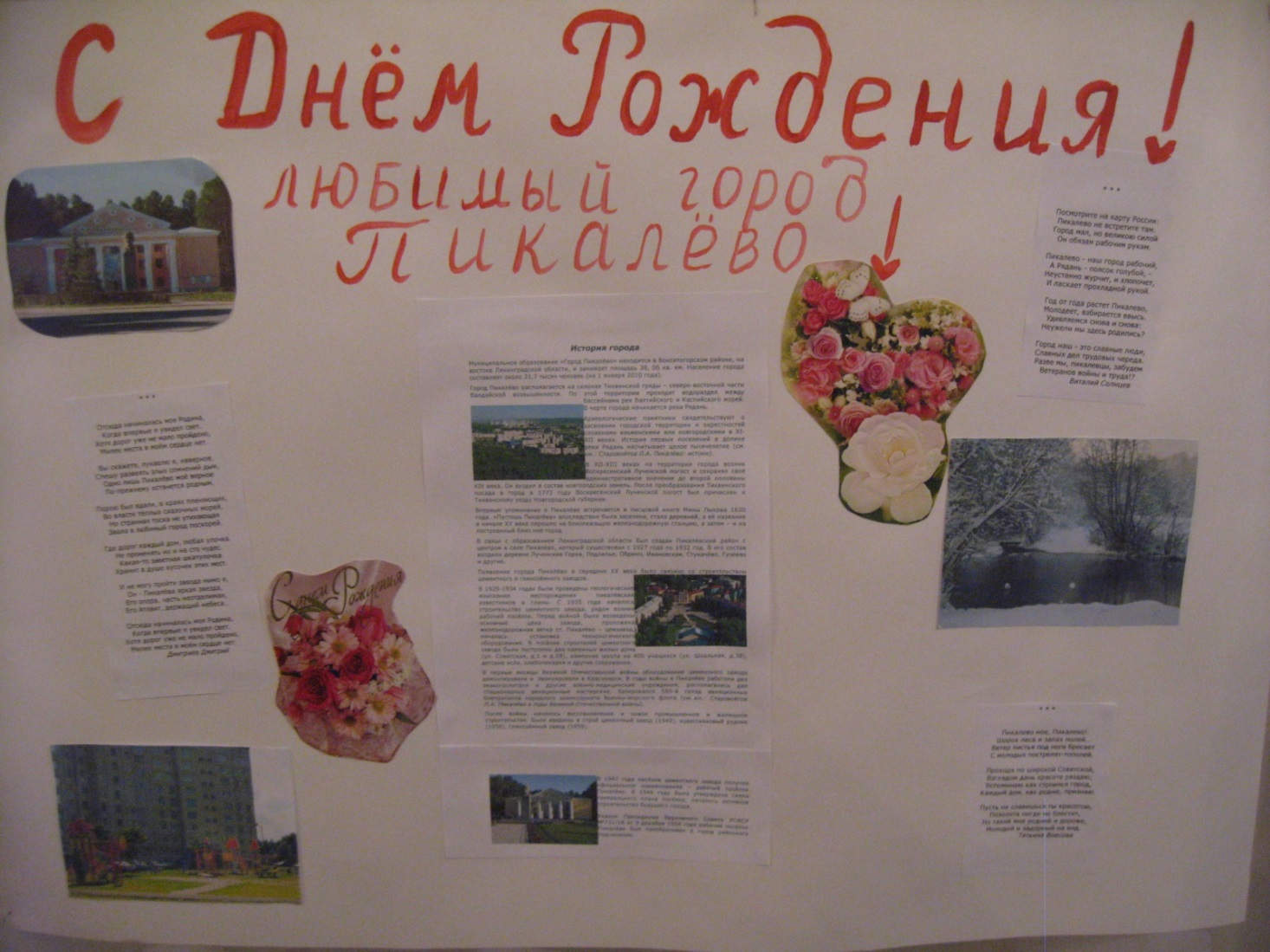 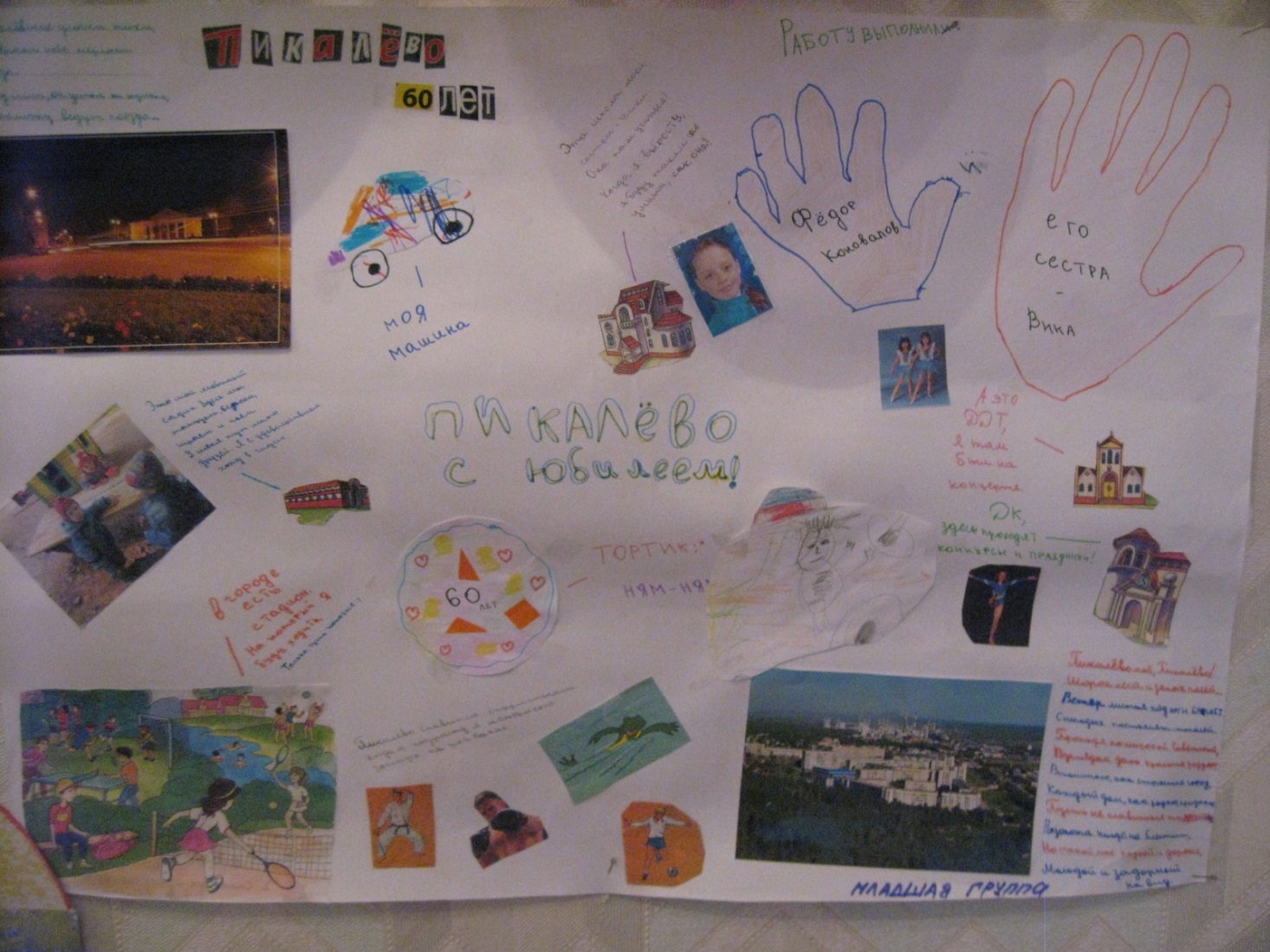 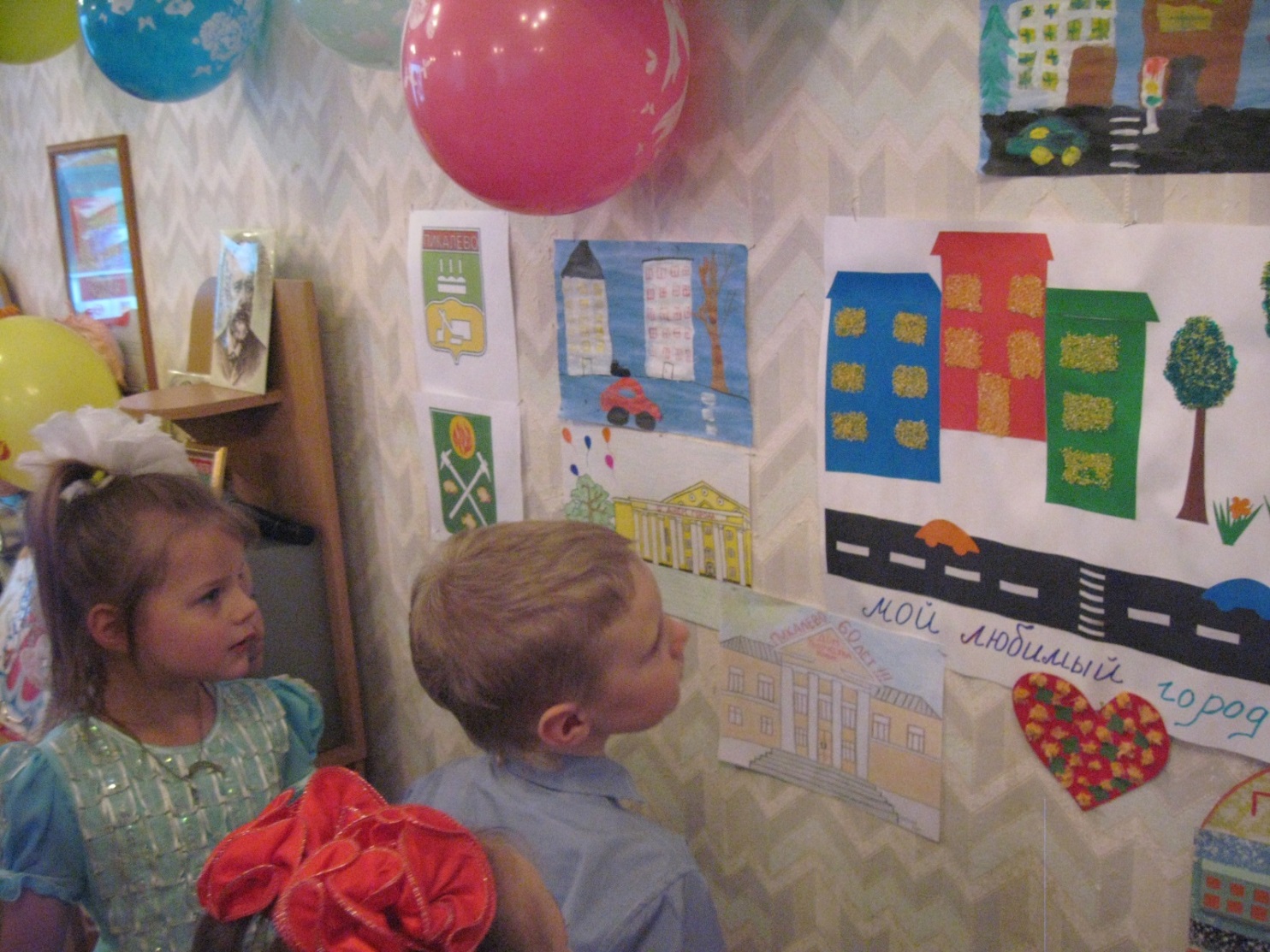 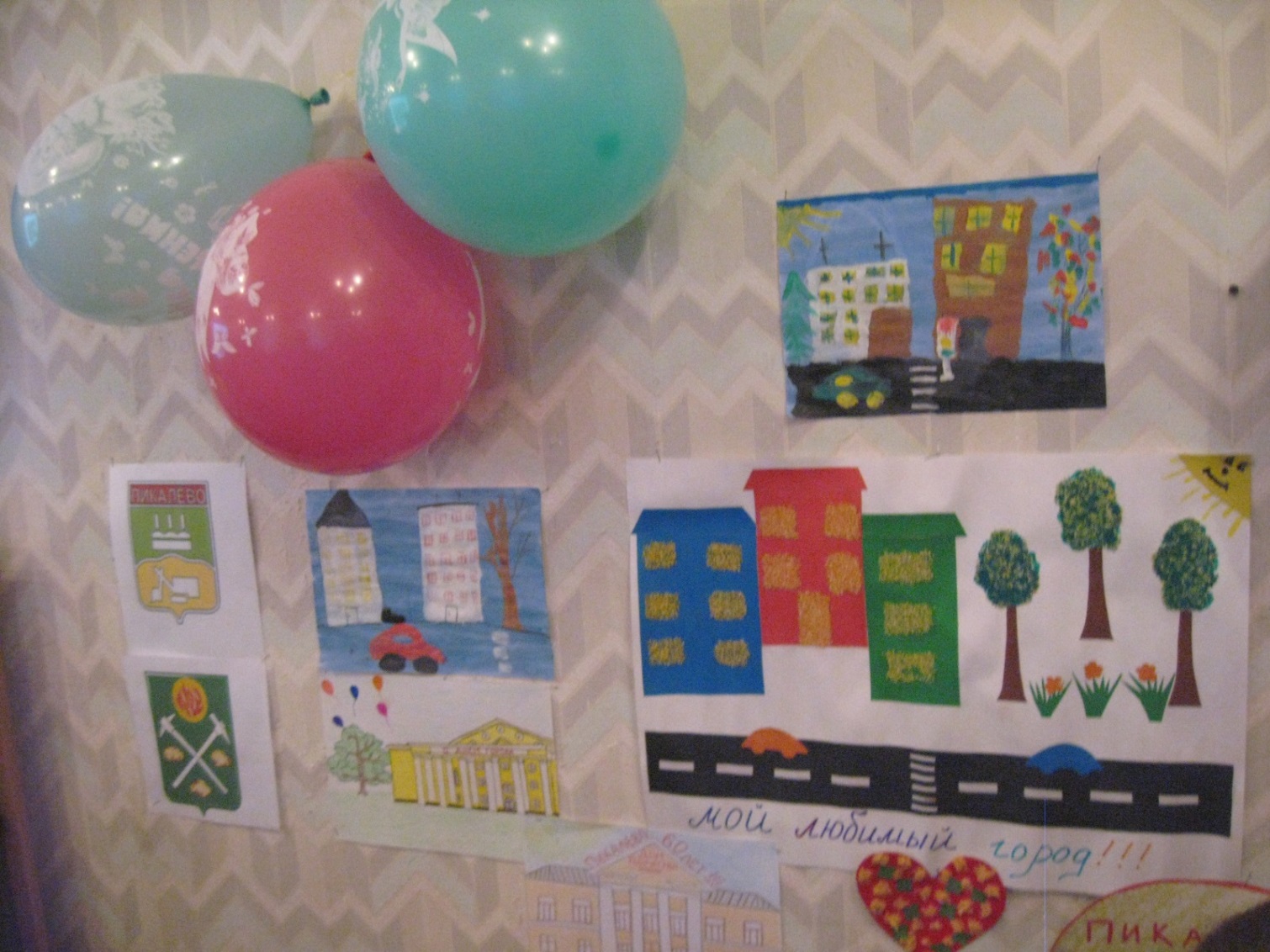 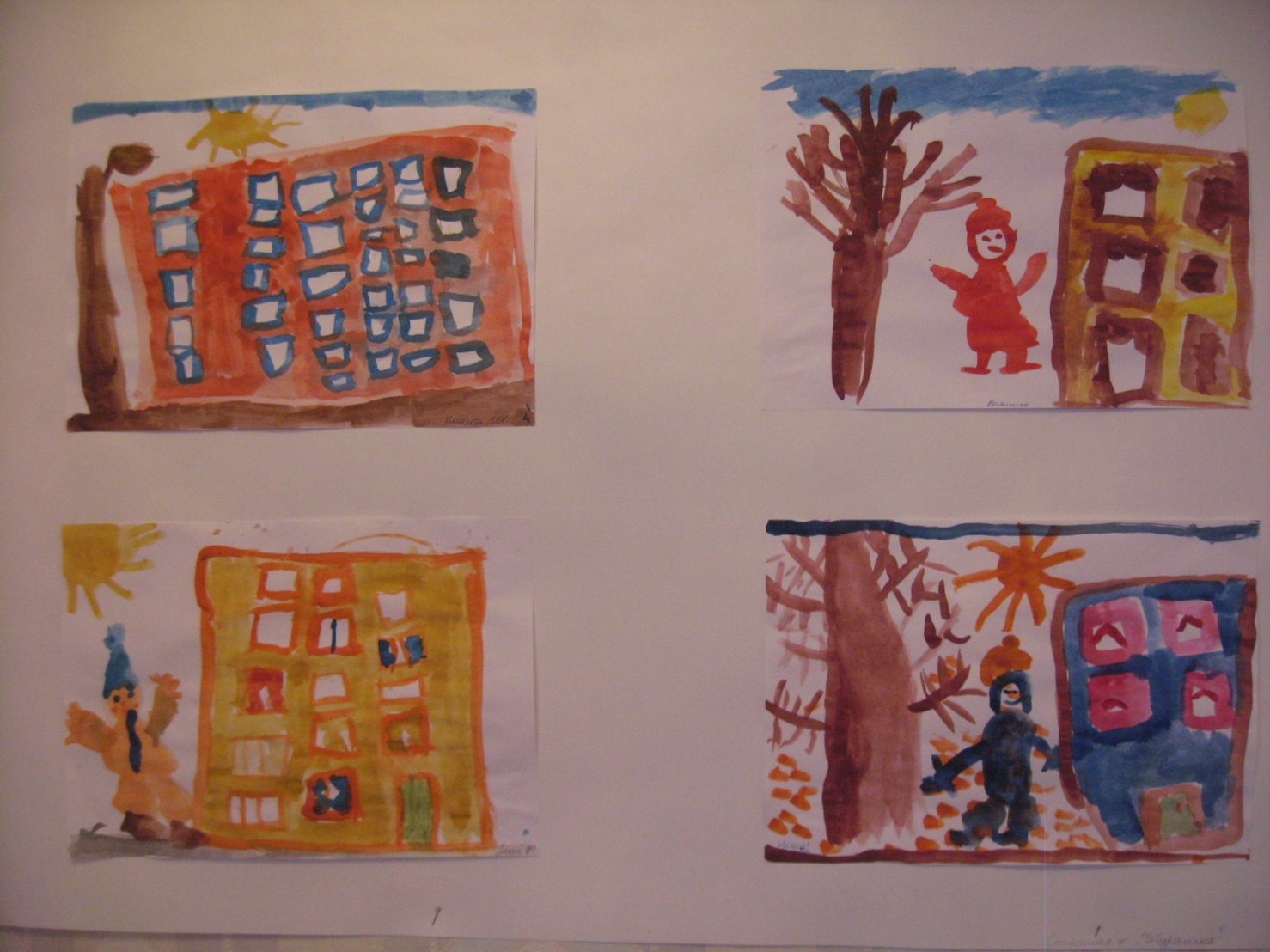 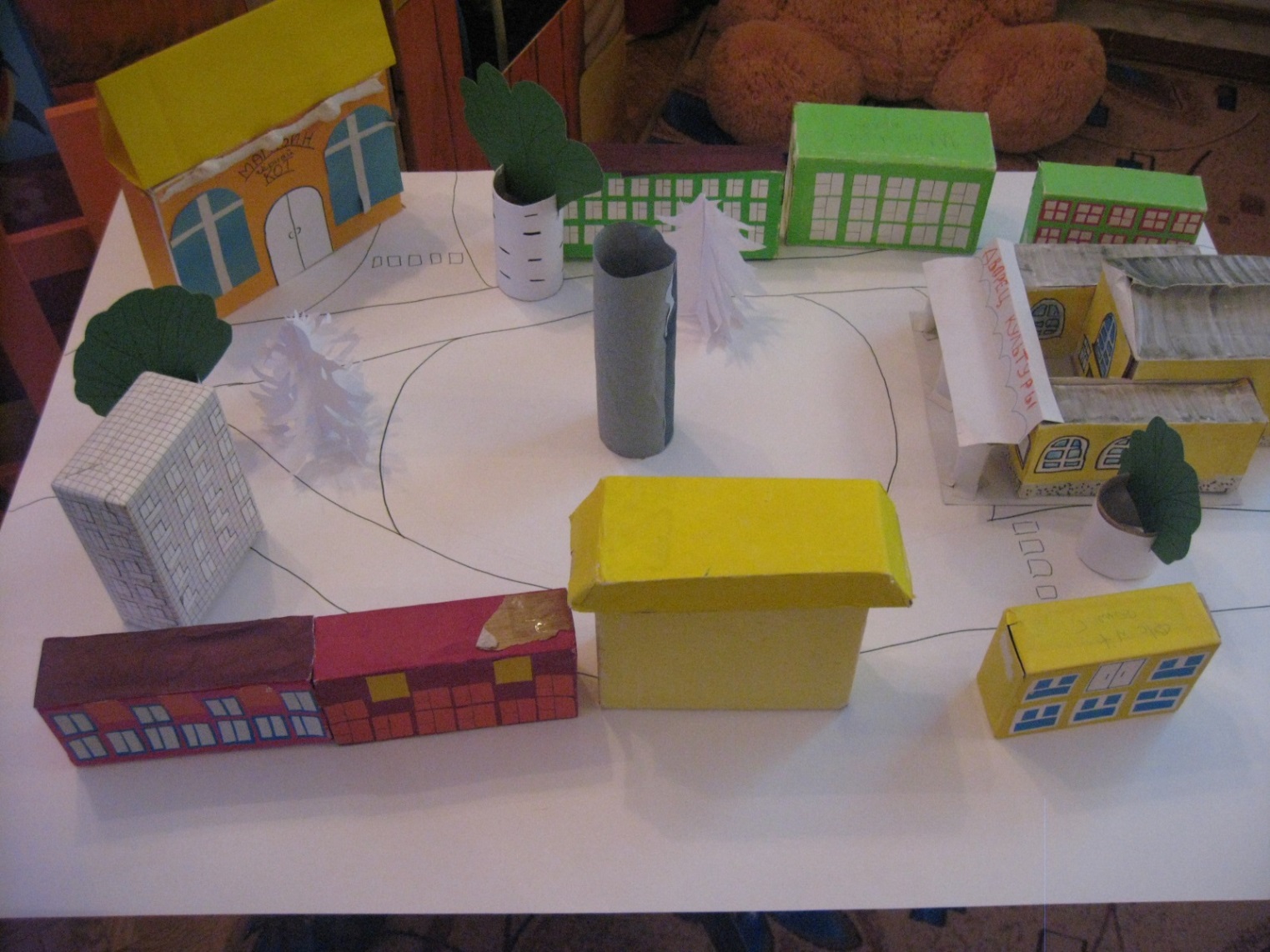 